Asphalt news, insight & analysis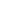 